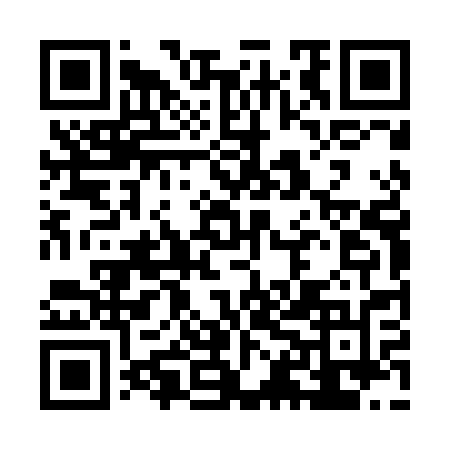 Ramadan times for Zuzoly, PolandMon 11 Mar 2024 - Wed 10 Apr 2024High Latitude Method: Angle Based RulePrayer Calculation Method: Muslim World LeagueAsar Calculation Method: HanafiPrayer times provided by https://www.salahtimes.comDateDayFajrSuhurSunriseDhuhrAsrIftarMaghribIsha11Mon4:184:186:1312:003:515:485:487:3612Tue4:154:156:1112:003:525:495:497:3813Wed4:134:136:0811:593:545:515:517:4014Thu4:104:106:0611:593:555:535:537:4215Fri4:084:086:0411:593:575:555:557:4416Sat4:054:056:0111:583:585:575:577:4617Sun4:024:025:5911:583:595:595:597:4818Mon4:004:005:5611:584:016:006:007:5019Tue3:573:575:5411:584:026:026:027:5220Wed3:543:545:5211:574:046:046:047:5421Thu3:523:525:4911:574:056:066:067:5622Fri3:493:495:4711:574:076:076:077:5823Sat3:463:465:4511:564:086:096:098:0124Sun3:433:435:4211:564:096:116:118:0325Mon3:403:405:4011:564:116:136:138:0526Tue3:383:385:3711:554:126:156:158:0727Wed3:353:355:3511:554:146:166:168:0928Thu3:323:325:3311:554:156:186:188:1229Fri3:293:295:3011:554:166:206:208:1430Sat3:263:265:2811:544:186:226:228:1631Sun4:234:236:2512:545:197:237:239:181Mon4:204:206:2312:545:207:257:259:212Tue4:174:176:2112:535:217:277:279:233Wed4:144:146:1812:535:237:297:299:254Thu4:114:116:1612:535:247:307:309:285Fri4:084:086:1412:525:257:327:329:306Sat4:054:056:1112:525:277:347:349:337Sun4:024:026:0912:525:287:367:369:358Mon3:593:596:0712:525:297:387:389:389Tue3:553:556:0412:515:307:397:399:4010Wed3:523:526:0212:515:327:417:419:43